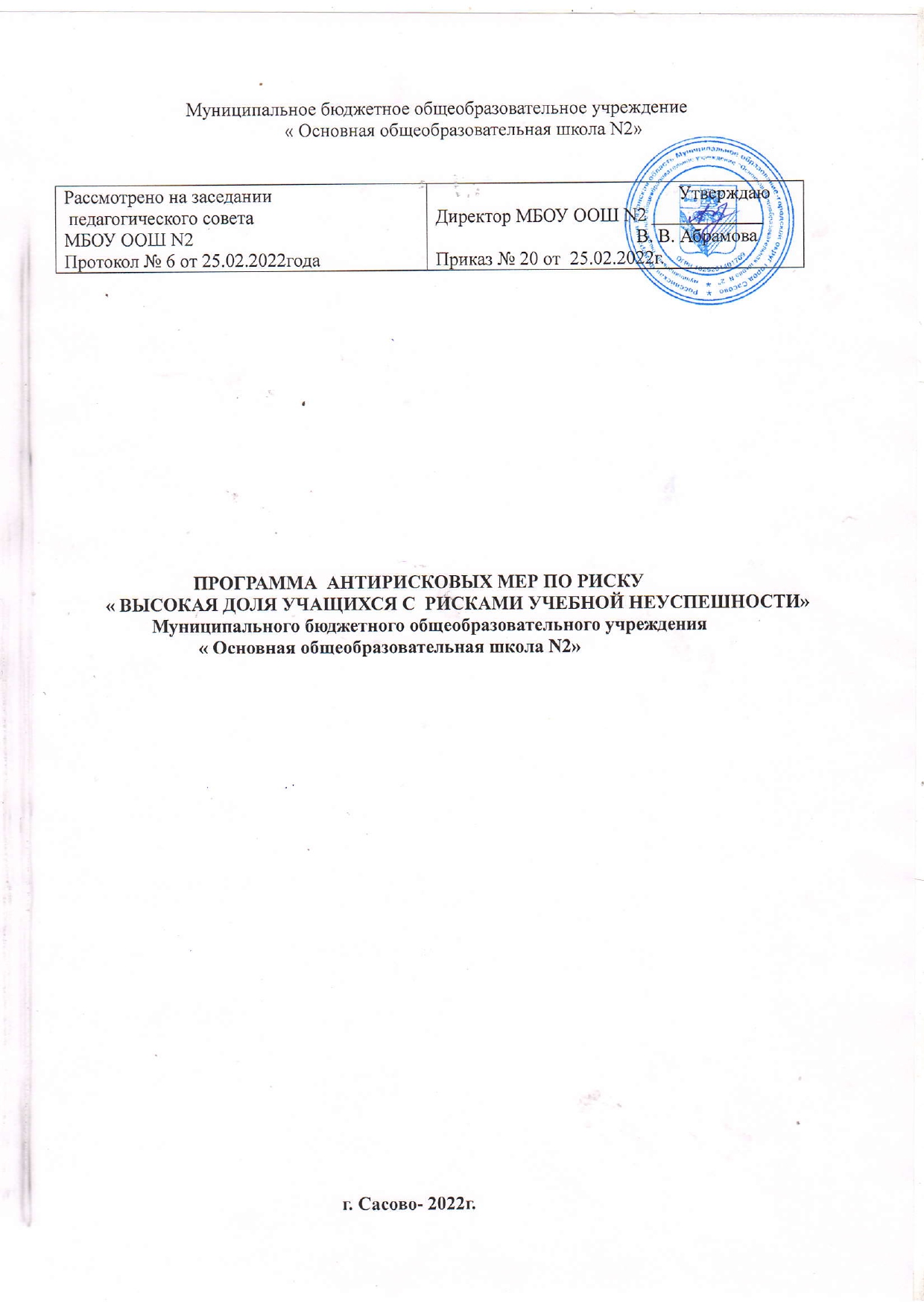 Основные разделы антирисковой программыДорожная карта реализации Программы антирисковых мер«Высокая доля обучающихся с рисками учебной неуспешности»1Наименованиепрограммы антирисковых мерВысокая доля обучающихся с рисками учебной неуспешности2Цель реализации программыСнижение доли обучающихся с рисками учебной неуспешности к концу 2023 года, повышение образовательных результатов выпускников на государственной итоговой аттестации в 2023 году до уровня муниципальных, снижение доли неудовлетворительных результатов на ВПР в 2023 году за счет создания условий для эффективногообучения и повышения мотивации школьников к учебной деятельности.3Задачи реализации программы1. Выяснение областей (коммуникативная, предметные общеучебные действия (когнитивная), социальная адаптация) и причин школьной неуспешности.2. Выявление детей с рисками школьной неуспешности. 3. Выявление внутренних ресурсов обучающихся (обучаемость, модальность, доминирующее полушарие, память, внимание…) с трудностями в учебной деятельности.4. Организация дополнительных занятий с обучающимися с низкими образовательными результатами.5. Организация психолого-педагогического сопровождения обучающихся.6. Организация эффективной работы по подготовке к государственной итоговой аттестации обучающихся 9 к.лассов.7. Организация работы по подготовке к переводным экзаменам обучающихся 8 класса.8. Повышение учебной мотивации школьников. 9. Повышение вовлеченности родителей учащихся с низкими образовательными результатами.10. Выявление детей с ограниченными возможностями здоровья и определение соответствующих образовательных программ.11. Организация работы по подготовке к ВПР.12. Организация индивидуальных занятий по подготовке к ВПР с обучающимися 4-8 классов, показывающих низкие образовательные результаты.13. Повышение уровня вовлеченности родителей в процесс подготовки детей к ВПР, государственнойитоговой аттестации.4Целевые показатели1. Доля родителей учащихся с низкими образовательными результатами, заинтересованных образовательным процессом.2. Наличие базы данных детей с рисками учебной неуспешности.3. Наличие психолого-педагогического сопровождения обучающихся.4. Положительная динамика учебной мотивации школьников.5. Доля обучающихся, подтвердивших на государственной итоговой аттестации годовые оценки.6. Результаты ОГЭ выпускников школы в сравнении с муниципальными.7. Доля родителей, принимающих активное участие в подготовке детей к государственной итоговойаттестации.5Методы сбора и обработки информацииДиагностика, изучение документов, сравнительный анализ.6Сроки реализациипрограммыНоябрь 2021-декабрь20227Меры/мероприятия по достижению цели и задачВыявление детей с рисками школьной неуспешности. Выяснение областей (коммуникативная, предметные общеучебные действия (когнитивная), социальная адаптация) и причин школьной неуспешности.Проведение психолого-педагогической диагностики внутренних ресурсов обучающихся (обучаемость, модальность, доминирующее полушарие, память, внимание…). Проведение адресной корректировки методики работы учителей, приведение форм и методов индивидуальной работы в соответствие с внутренними ресурсами и потребностями каждого ученика с риском школьной неуспешности. Организация и проведение дополнительных занятий с обучающимися с низкими образовательными результатами.Психолого-педагогическое сопровождение обучающихся:-Проведение психолого-педагогической диагностики, направленной на определение школьной готовности ребенка (1 класс).-Диагностика сформированности универсальных учебных действий у учащихся 2-3 классов.Диагностика готовности четвероклассников к переходу в среднее звено.Диагностика уровня мотивации к учебной деятельности учащихся 5 класса.Выявление детей групп«риска» в 6-8-х классах, их сопровождение.Сопровождение учащихся 9 классов и их родителей в период подготовки к ГИА.Повышение учебной мотивации школьников во время уроков.формирования мотивации к учебной деятельности через содержание и организацию.Выявление детей с ограниченными возможностями здоровья, проведение индивидуальной работы с родителями, направление на ПМПК с целью определения соответствующих образовательныхпрограмм.Подготовка и проведение административных контрольных работ.Повышение мотивации обучающихся старших классов посредством профориентационной работы. Подготовка и проведение пробных экзаменов в форме ОГЭ по русскому языку и математике .Анализ пробных экзаменов в форме ОГЭ по русскому языку и математике.Выявление тем, вызывающих наибольшие затруднения. Учет учителями-предметниками выявленных проблемных тем при планировании дальнейшей работы.Проведение дополнительных занятий с учащимися 9 классов по русскому языку и математике в каникулярное время и по субботам.Подготовка учащихся к ВПР в текущем учебном году.Выявление тем, вызывающих наибольшиезатруднения. Учет учителями-предметниками выявленных проблемных тем.Проведение пробных ВПР с последующим анализом. Организация и проведение индивидуальных занятий со слабоуспевающими детьми по ликвидации пробелов в знаниях и подготовке к ВПР. Организация и проведение дополнительных занятий с обучающимися 8 класса по обязательным предметам (русский язык и математика) с целью подготовки к переводным экзаменам.Проведение переводных экзаменов по математике и русскому языку в 8 классе в конце апреля на базе школы-шефа с целью повышения объективности оценочных процедур.Организация и проведение индивидуальных занятий с обучающимися 8,9 классов, показывающих низкие результаты на пробных и переводных экзаменах.Проведение классных родительских собраний: Информирование родителей о ВПР (4-8,9 классы). Информирование родителей о предстоящих переводных экзаменах по математике и русскому языку (8 класс).Информирование родителей об особенностях проведения ГИА в текущем году (9 классы). Совместное обсуждение с родителями результатов пробных процедур и особенностей дальнейшейподготовки.8Ожидаемые конечные результаты реализации программы.Создана база данных детей с рисками учебной неуспешности, выявлены области и причины школьной неуспешности.Каждым учителем проведена корректировка методики своей работы, формы и методы индивидуальной работы приведены в соответствие с внутренними ресурсами и потребностями каждого ученика с риском школьной неуспешности.Организованы дополнительные занятия с обучающимися с низкими образовательными результатами.Организовано психолого-педагогическое сопровождение обучающихся.Повысилась учебная мотивация школьников. Увеличилась доля родителей учащихся с низкими образовательными результатами, заинтересованных образовательным процессом.100% выпускников успешно проходят государственную итоговую аттестацию. 100% обучающихся подтверждают нагосударственной итоговой аттестации годовые оценки.Результаты ОГЭ выпускников школы не ниже муниципальных.В положение о распределении стимулирующих выплат включены показатели, учитывающие подтверждение обучающимися на ВПР игосударственной итоговой аттестации триместровых, полугодовых и годовых оценок.100% родителей принимают активное участие в подготовке детей к государственной итоговойаттестации.9ИсполнителиАдминистрация школы, педагогический коллектив,родительская общественность, ученический коллектив.10ПриложениеДорожная карта реализации Программы антирисковых мер «Высокая доля обучающихся срисками учебной неуспешности»ЗадачаМероприятиеСроки реализацииОтветственныеВыявление детей срисками школьной неуспешности.Мониторинг учебных достиженийМарт 2021г.Заместительдиректора по УВРВыяснение областей (коммуникативная, предметные общеучебные действия, социальная адаптация) и причин школьнойнеуспешности.Педагогический совет «Иерархия причин школьной неуспешности и прогноз рисков»Апрель 2021Директор, заместитель директора по УВРВыявление внутренних ресурсов обучающихся (обучаемость, модальность, доминирующее полушарие, память, внимание…) струдностями в учебной деятельности.Психолого-педагогическая диагностика внутренних ресурсов обучающихся (обучаемость, модальность, доминирующее полушарие, память, внимание…)Май 2021 Педагог- психолог, классные руководителиПроведение адресной корректировки методики работы учителей, приведение форм и методов индивидуальной работы в соответствие с внутренними ресурсами и потребностями каждого ученика с риском школьнойнеуспешности.Проведение методических семинаров-практикумов по освоению и внедрению технологий.Июнь 2021г., октябрь 2022г., декабрь 2022г.Директор, заместитель директора по УВРОрганизация дополнительных занятий с обучающимися с низкимиобразовательными результатами.Дополнительные занятия с обучающимися с низкими образовательными результатамиПо графикуЗаместитель директорапо УВР, учителя- предметникиОрганизация психолого- педагогического сопровождения обучающихся.Сопровождение учащихся 9 классов и их родителей в период подготовки к ГИААпрель2022г.- май 2022г.Социальный педагог, классные руководителиОрганизация психолого- педагогического сопровождения обучающихся.Диагностика сформированности универсальных учебных действий у учащихся 2-3 классовАпрель 2022г.- май 2022г.Социальный педагог, учитель начальных классовДиагностика готовности четвероклассников к переходу Апрель 2022г. – май 2022г. Социальный педагог , учитель начальных классовПсихолого-педагогическая диагностика, направленная на определение школьной готовности ребенка (1 класс)Октябрь 2022г.Социальный педагог, учитель начальных классовДиагностика уровня мотивации к учебной деятельности учащихся 5 класса.Октябрь 2022г.Социальный педагог, классный руководительВыявление детей группы«риска» в 6-8-х классах, их сопровождениеНоябрь 2022г.- декабрь 2022г.Социальный педагог, классные руководителиПовышение учебной мотивации школьниковПрименение приемов формирования мотивации к учебной деятельности через содержание и организацию уроков (отсроченная отгадка, лови ошибку, тонкие и толстые вопросы, синквейн…)В течение годаЗаместитель директора поУВР, учителя- предметникиПовышение учебной мотивации школьниковУчастие обучающихся в школьных, районных, региональных олимпиадах, конкурсах и проектахВ течение годаЗаместитель директора по учебной работе, заместитель директора по воспитательнойработеПовышение учебной мотивации школьниковПрофориентационная работа («ПроеКТОриЯ», «Билет в будущее», «Ключи к профессии», экскурсии на предприятия, встречи с представителями различных профессий, погружение в профессию…)В течение годаЗаместитель директора по УВР, классные руководителиПовышение вовлеченности родителейИнформирование родителей о достижениях учащихся.Организация индивидуальногоконсультирования родителей педагогами школы.В течение годаДиректор, заместитель директора поУВР, классные руководителиВыявление детей с ограниченными возможностями здоровья и определение соответствующихобразовательных программ.Психолого-педагогическое обследование детей.Индивидуальная работа с родителямиВ течение годаПсихолого- педагогический консилиумОрганизация эффективной работы по подготовке к государственной итоговой аттестации обучающихся 9 и 11 классовПроведение пробных экзаменов в форме ОГЭ и ЕГЭ (9, 11 классы)Один раз в месяцДиректор, заместитель директора поУВР, учителя- предметникиОрганизация эффективной работы по подготовке к государственной итоговой аттестации обучающихся 9 и 11 классовАнализ пробных экзаменов в форме ОГЭ и ЕГЭ (9 классы). Выявление тем, вызывающих наибольшие затруднения.Один раз в месяцДиректор, заместитель директора поУВР,учителя- предметникиОрганизация эффективной работы по подготовке к государственной итоговой аттестации обучающихся 9 и 11 классовДополнительные занятия с учащимися 9 классов по русскому языку и математикеВ период каникулУчителя- предметникиОрганизация эффективной работы по подготовке к государственной итоговой аттестации обучающихся 9 и 11 классовИндивидуальные занятия с обучающимися, показывающими низкие результаты на пробных экзаменахПо графикуЗаместитель директора по УВР, учителя- предметникиОрганизация работы по подготовке к переводным экзаменам обучающихся 8 классаДополнительные занятия с обучающимися 8 класса по обязательным предметам (русский язык и математика)В период каникул, по субботамЗаместитель директора по УВР, учителя-предметникиОрганизация работы по подготовке к ВПРПодготовка учащихся к ВПР в текущем учебном годуМарт 2022, апрель2022, май 2022Заместитель директора поУВР,учителя- предметникиОрганизация работы по подготовке к ВПРПроведение пробных ВПР с последующим анализом.Выявление	тем,	вызывающих наибольшие затруднения.Март, апрель, майЗаместитель директора по учебной работе,учителя- предметникиИндивидуальные занятия со слабоуспевающими детьми по ликвидации пробелов в знаниях и подготовке к ВПРПо графикуЗаместитель директора по учебной работе, учителя- предметникиПовышение объективности оценочных процедурПробные экзамены по математике и русскому языку в 9 классах на базе школы-шефаКонец апреляАдминистрации школы-СНОР и школы-ШЕФАПовышение объективности оценочных процедурПроведение переводных экзаменов по математике и русскому языку в 8 классе на базе школы-шефаКонец апреляАдминистрации школы-СНОР и школы-ШЕФАПовышение объективности оценочных процедурАдминистративные	контрольные работыАпрель- май, октябрь- ноябрьДиректор, заместитель директора по учебной работеАдминистративный контроль за состоянием преподавания предметов с низким рейтингом по результатам внешней оценкиВ течение годаДиректор, заместитель директора по учебной работеОрганизация индивидуальныхзанятий	собучающимися 8,9 классов, показавших низкие результаты на пробных и переводныхэкзаменах в конце апреляИндивидуальные занятия с обучающимися 8,9 классов, показавших низкие результаты на пробных и переводных экзаменах.МайЗаместитель директора по УВР, учителя- предметникиПовышение				уровня вовлеченности родителей	в		процесс подготовки		детей	к ВПР,	государственной итоговой аттестацииКлассные родительские собрания: Информирование родителей о ВПР (4-8, 9 классы).Информирование родителей о предстоящих переводных экзаменах по математике и русскому языку (8 классы). Информирование родителей об особенностях проведения ГИА в текущем году (9 классы)МартДиректор, заместитель директора поУВР, классные руководители, учителя- предметникиПовышение				уровня вовлеченности родителей	в		процесс подготовки		детей	к ВПР,	государственной итоговой аттестацииКлассные родительские собрания: Совместное обсуждение с родителями результатов пробных процедур и особенностей дальнейшей подготовки.АпрельДиректор, заместитель директорапо УВР, классные руководители, учителя- предметники